ORGANISEE PAR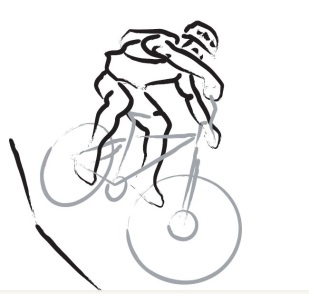 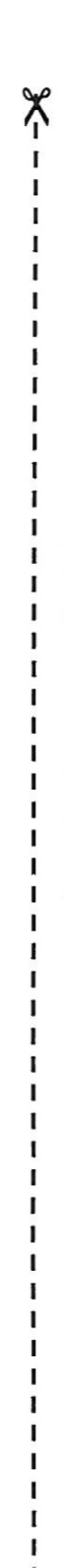 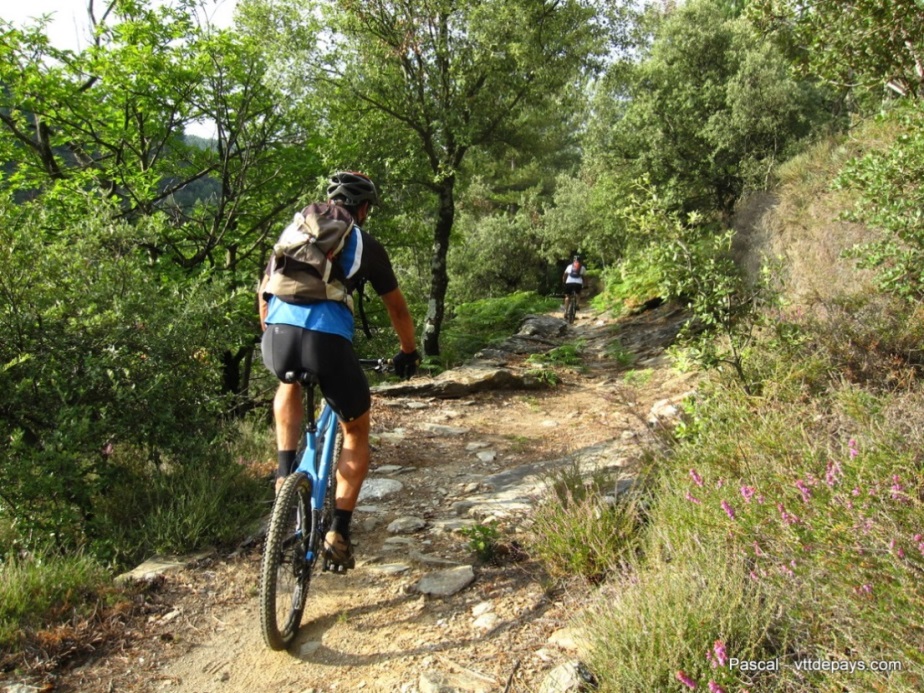 ÄRE-RESTO Hausgemachten Kichen Le Samedi 21 juin 2014 	2 circuits VTT :				21 km pour les adultes expérimentés6 km pour familles et enfants RDV à 14h30 sur le Parking de la Maison Relais de Weiler-La-Tour : rue de Luxembourg L-5772 Weiler-La-TourDépart à 15h00 Arrivée vers 17h00 : COLLATION incluse dans la participation- Tombola et distribution de lotsPour clôturer la journée, nous nous retrouverons autour d’un Barbecue           Nom-------------------- Prénom-------------------- Age-----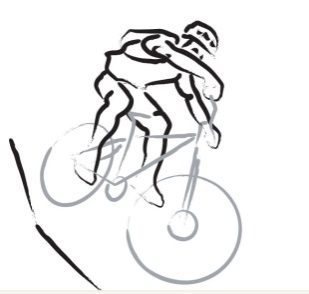    	Club : ---------------------------------------------------------          Nom-------------------- Prénom-------------------- Age-----   	Club : ---------------------------------------------------------          Nom-------------------- Prénom-------------------- Age-----   	Club : ---------------------------------------------------------PARTICIPATION Inscription : 2 € à payer sur place Restauration :      	   Grillade au prix de 5 €         Boisson au prix de 2 €